Федеральная инновационная площадкаТомского областного института повышения квалификации и переподготовки работников образования (ФИП ТОИПКРО)Муниципальное автономное дошкольноеобразовательное учреждениецентр развития ребенка – детский сад № 85 г. Томска(МАДОУ № 85)СЕМИНАР-ПРАКТИКУМ  «Интерактивные технологии в образовательном пространстве ДОО»Томск24 марта 2020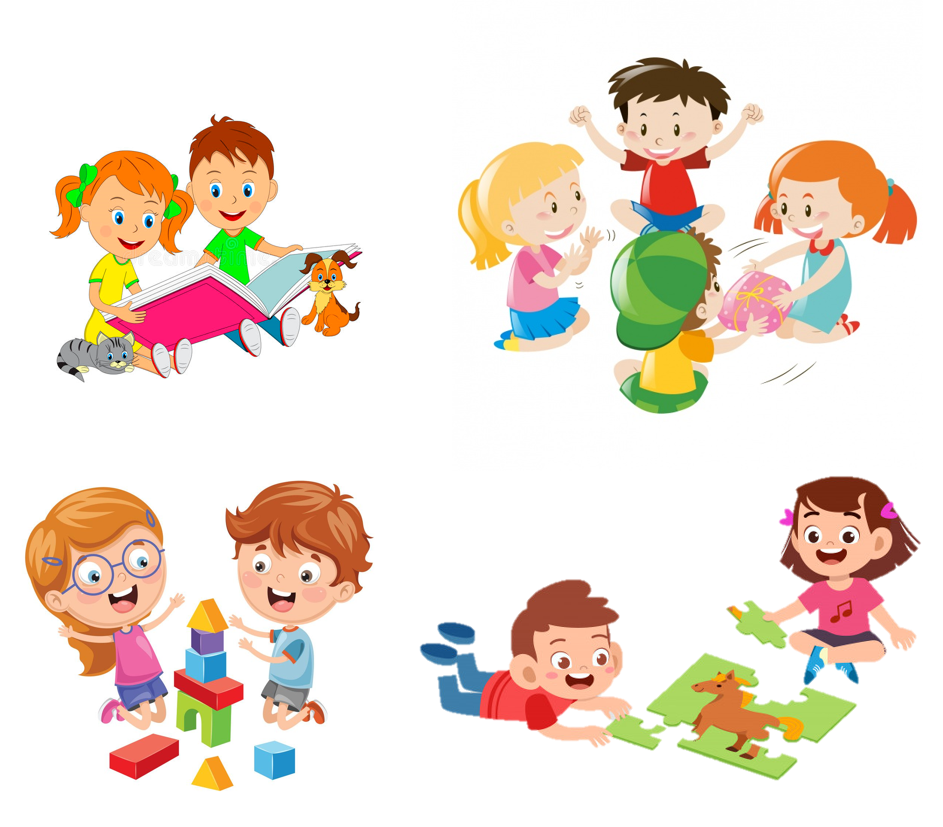 ПРОГРАММАВремяСобытиеОтветственные9.30 – 10.00Регистрация участниковМазурова Наталья Адольфовна,ст. воспитатель10.00 – 10.05Открытие семинара, постановка задачиМазурова Наталья Адольфовна,ст. воспитательМастер-классыМастер-классыМастер-классы10.05 – 10.20Интерактивный метод «Цепочка»Гуммер Елена Андреевна учитель-логопед10.20 – 10.35Интерактивный метод«Карусель»Янученко Татьяна Владимировна,воспитатель10.35 – 10.50Интерактивный метод«Работа парами»Бутова Оксана Петровна,воспитатель 10.50 – 11.05Интерактивный метод«Работа малыми группами»Ковалева Ирина Александровна,воспитатель11.05 – 11.20Интерактивный метод«Дерево знаний»Иваницкая Галина Васильевна,воспитатель11.20 – 11.35Интерактивный метод«Дерево решений»Веснина Ольга Александровна,воспитатель11.35 – 11.50Интерактивный метод«Аквариум»Мисько Ирина Юрьевна,воспитатель11.50 – 12.00Обмен опытом, подведение итогов.Мазурова Наталья Адольфовна,ст. воспитатель